EXHIBITSThe Movie – Sitting at God’s TableVIMEO - “Sitting at God’s Table” - ENTIRE FILM - 1 hr 15 minhttps://vimeo.com/125337442password:  SAGTableBishop Curry’s interview of Ellen Shepard about “Sitting at God’s Table”                Click to view the Trailer                                   Click to view the Interview(https://www.youtube.com/watch?v=uXU4sWa8MVU)                              (https://vimeo.com/121935584)              A priest, a rabbi and an imam sit down at God's table. They are joined by ministers from several denominations to discuss their vision of God; their ideas about sin, death and the afterlife, and their thoughts about contemporary social issues. The Right Reverend Michael Curry, Bishop of the Episcopal Diocese of North Carolina, interviews filmmaker Ellen Shepard about her new documentary, Sitting at God's Table. 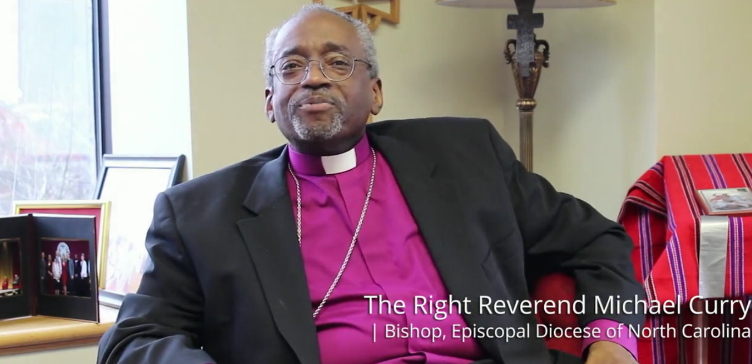 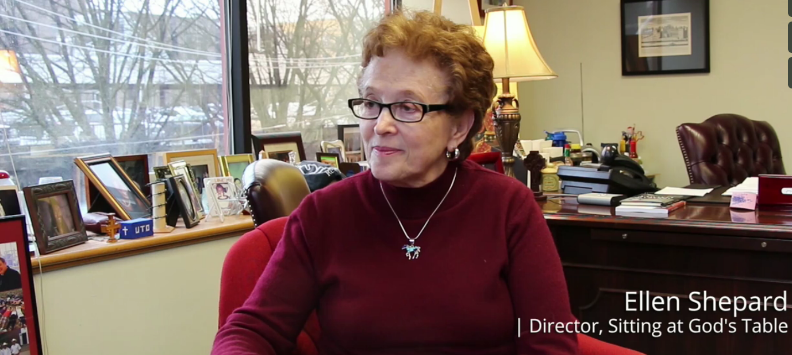 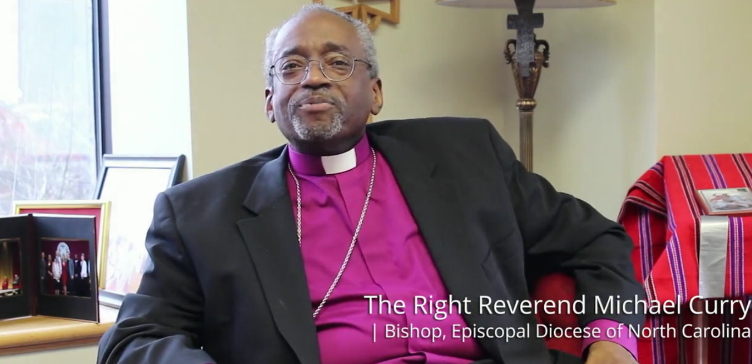 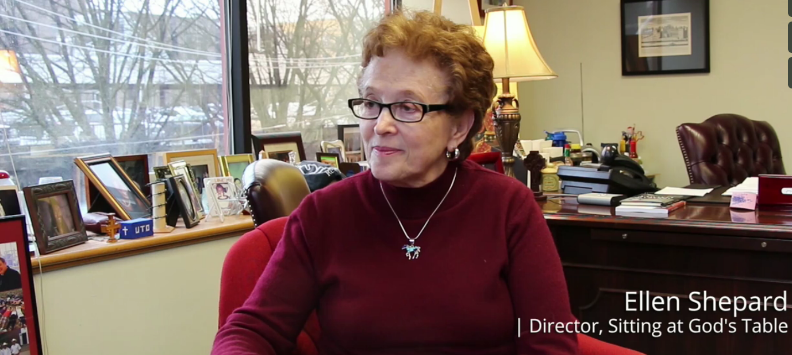 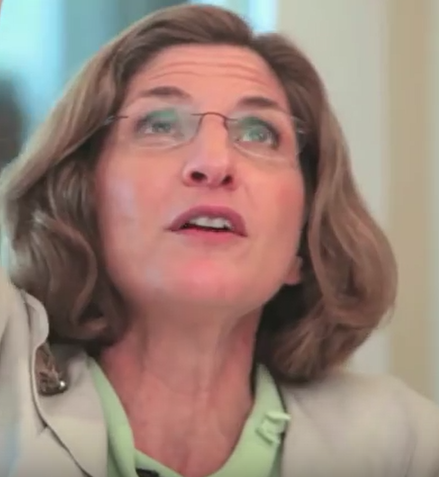 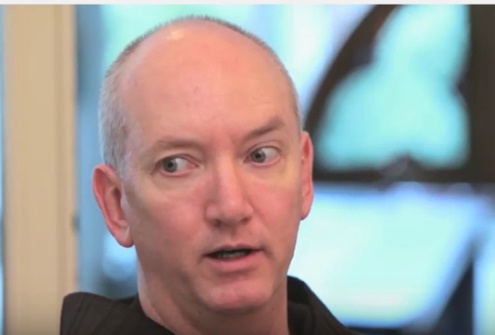 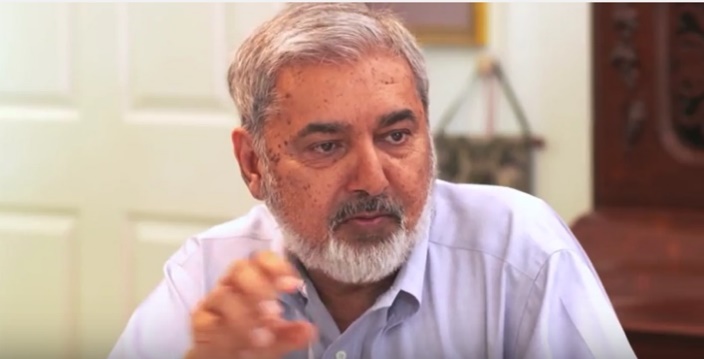 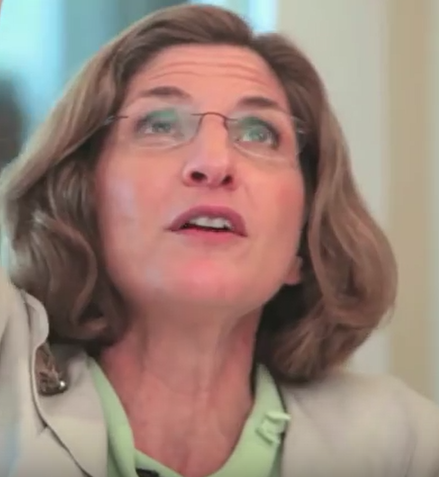 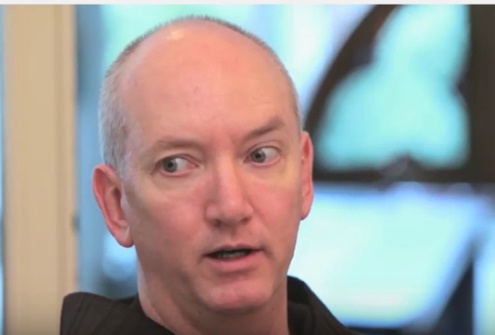 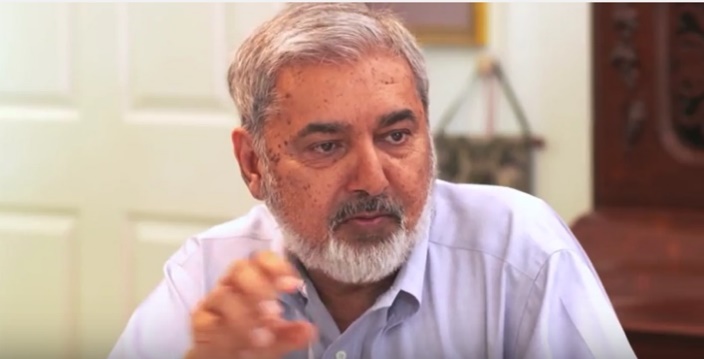 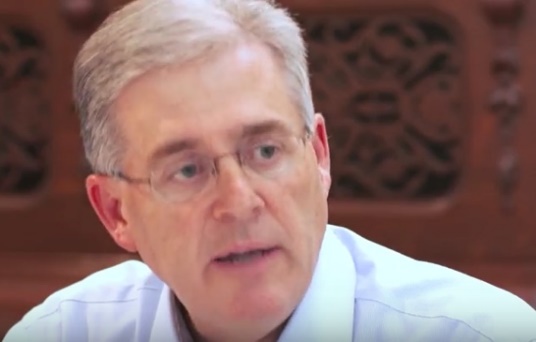 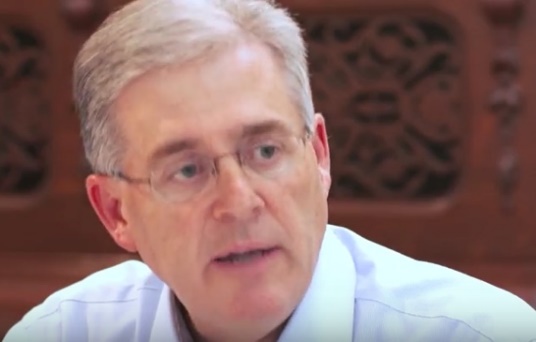 